Publicado en   el 10/09/2015 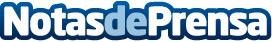 Proyección del largometraje ‘Cruzando el sentido’ del valenciano Iván Fernández de CórdobaDatos de contacto:Nota de prensa publicada en: https://www.notasdeprensa.es/proyeccion-del-largometraje-cruzando-el Categorias: Cine Música http://www.notasdeprensa.es